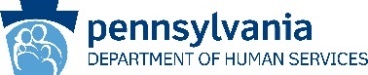 Tin Nhắn Thông Báo Khoản Thanh Toán Bổ Sung SNAP Sắp Kết ThúcNhững điều cần biết và nơi tìm các nguồn lực bổ sungTrong tình trạng khẩn cấp do COVID-19, chính phủ liên bang đã cho phép các tiểu bang thực hiện các khoản thanh toán SNAP bổ sung để tăng số tiền ngân sách SNAP lên mức tối đa có sẵn cho quy mô hộ gia đình tại tiểu bang hoặc lên mức tối thiểu là $95 kể từ đầu năm 2021. Các khoản Phân Bổ Khẩn Cấp (EA) đã được phân chia cho các hộ gia đình SNAP như một khoản thanh toán bổ sung mỗi tháng. Tất cả các hộ gia đình SNAP hiện tại nhận được tối thiểu $95 trong quỹ SNAP bổ sung mỗi tháng.Các khoản thanh toán bổ sung này sẽ kết thúc sau tháng 2 do Đạo Luật Hợp Nhất Ngân Sách của liên bang năm 2023 được thông qua gần đây. Tháng 2 này sẽ là tháng cuối cùng mà EA được gửi và người nhận SNAP sẽ chỉ nhận được một khoản thanh toán SNAP thông thường bắt đầu từ tháng 3.Đây là một thay đổi lớn đối với các hộ gia đình SNAP, nhất là khi giá thực phẩm vẫn ở mức cao. Nếu quý vị hoặc ai đó mà quý vị biết cần giúp đỡ, thì có sẵn các chương trình hỗ trợ thực phẩm trong cộng đồng của quý vị. Truy cập trang web Chấm Dứt Tình Trạng Nghèo Đói (Ending Hunger) của Sở Dịch Vụ Nhân Sinh Pennsylvania hoặc Sở Nông Nghiệp Pennsylvania để biết thêm thông tin về các chương trình hỗ trợ thực phẩm và nơi tìm thấy các nguồn lực tại địa phương. Ngoài ra, nếu người nhận hiện có thêm tiền trong thẻ của họ, số tiền đó vẫn có sẵn để sử dụng. Trợ cấp SNAP chỉ hết hạn nếu thẻ không được sử dụng trong chín tháng.Để đảm bảo các hộ gia đình nhận được trợ cấp SNAP tối đa dựa trên hoàn cảnh cá nhân, cư dân Pennsylvania được khuyến khích báo cáo các thay đổi về quy mô hộ gia đình, thu nhập hoặc chi phí bằng hình thức trực tuyến tại dhs.pa.gov/COMPASS, qua ứng dụng myCOMPASS PA trên điện thoại hoặc gọi cho Trung Tâm Dịch Vụ Khách Hàng của DHS theo số 877-395-8930 (hoặc 215-560-7226 đối với cư dân Philadelphia).Để biết thêm thông tin về Phân Bổ Khẩn Cấp SNAP, những thay đổi sắp tới và cách báo cáo các thay đổi đối với các khoản trợ cấp, hãy truy cập dhs.pa.gov/SNAPCares.